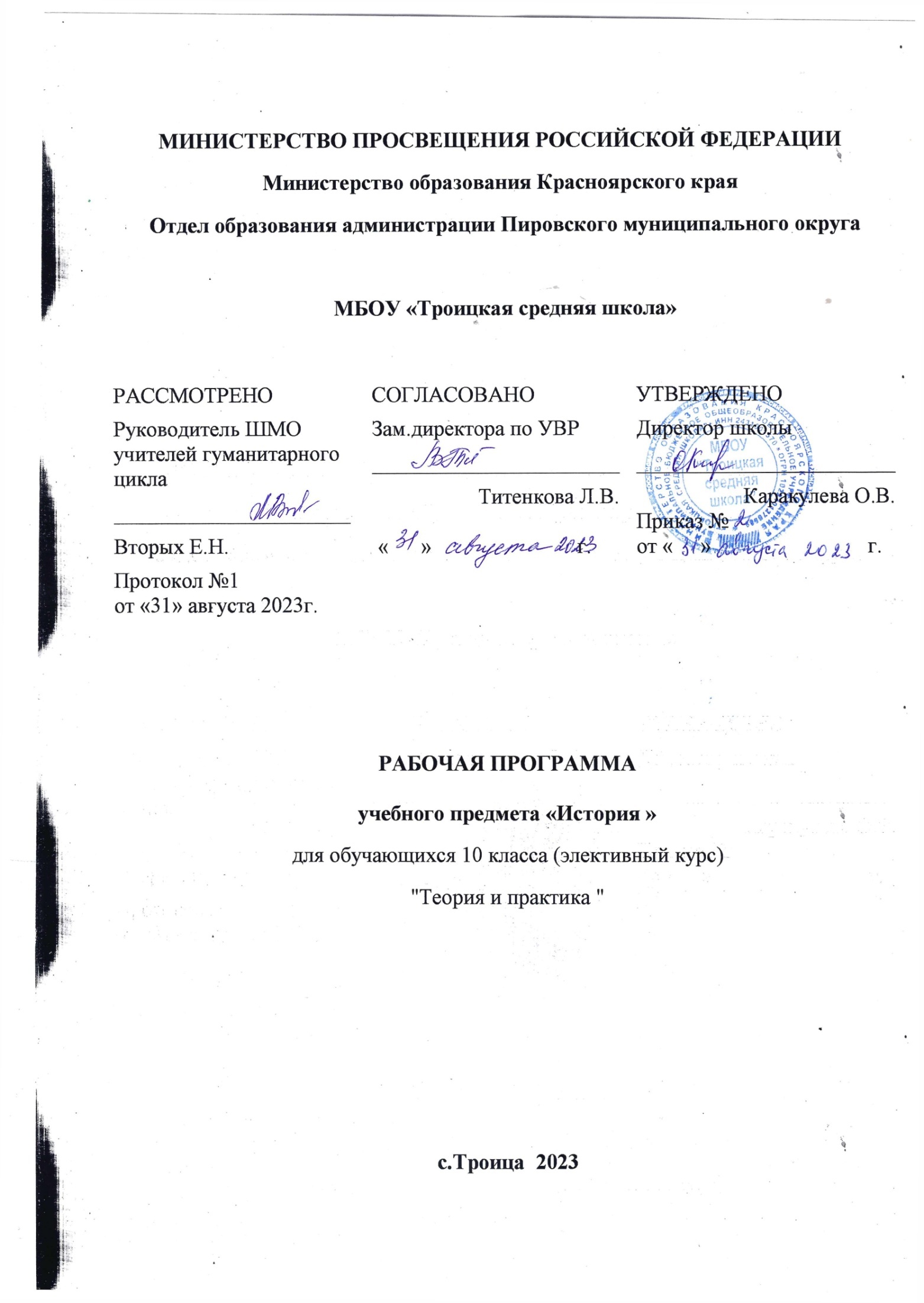 Пояснительная запискаДаннаярабочаяпрограммапоэлективномукурсудля10классасоответствуеттребованиямфедерального государственного образовательного стандарта основногообщего образования(ФГОСООО) иразработананаоснове:основнойобразовательной  программы  основного  среднего  образования  МБОУ«Троицкая средняя школа»учебногопланана2023-2024учебныйгодМБОУ«Троицкая средняя щкола"Федеральногогосударственногообразовательногостандартасреднегообщегообразования.ПисьмаМинистерстваобразованияинаукиРоссийскойФедерации,Департаментагосударственнойполитикивсфереобщегообразованияот28.10.2015«Орабочихпрограммахучебныхпредметов»№08-1786Федерального перечня учебников, рекомендованных (допущенных) МО и наук РФ киспользованиювобразовательномпроцессевтекущемучебномгоду.ГигиеническихтребованийкусловиямобучениявобразовательныхучрежденияхСанПиНАвторской программы Е.Н.Сорокиной «Дискуссионные вопросы изучения историиРоссии XXвека»10-11классы. Москва«Вако»2018.Рабочаяпрограммапоэлективномукурсудля10классарассчитанана35учебныхчасавгод,  по 1урокувнеделю.УМК:Е.Н. Сорокина. Дискуссионные вопросы изучения истории России 20 века. 10-11 классы.Москва«Вако»2018. Мастерская историка.1000 вопросов и ответов по истории : учебное пособие / под общ. ред. А. Н. Алексашкиной. –М.: АСТ,2016Данилов,Д.Д.ИсторияРоссии.XX–началоXXIвека.–М.:Баласс,2017.Данилов,Д.Д.Проверочныеиконтрольныеработык учебникам «ИсторияРоссии»и«Всеобщая история». 9 класс / Д. Д. Данилов, Е. В. Сизова, Е. А. Соловьева. – М. :Баласс,2017. Энциклопедия для детей. Т. 1 : Всемирная история / сост. С. Т. Исмаилова. – М. :Аванта+,2016.Кириллов, В. В. История России. VI–XXI в. : справочник / В. В. Кириллов, Г. М. Кулагина. –М.:Эксмо-Пресс, 2018.Планируемыерезультатыосвоениякурса:Предметныерезультатыизучениякурса:овладение целостными представлениями об историческом пути народов своей страны ичеловечества как необходимой основой для миропонимания и познания современногообщества;способностьприменятьпонятийныйаппаратисторическогознанияиприемыисторическогоанализадляраскрытиясущностиизначениясобытийиявленийпрошлогоисовременности;умения изучать и систематизировать информацию из различных исторических исовременныхисточников,раскрываяеесоциальнуюпринадлежностьипознавательнуюценность;расширение опыта оценочной деятельности на основе осмысления жизни и деянийличностейинародоввисториисвоейстраныичеловечествавцелом;готовность применять исторические знания для выявления и сохранения исторических икультурныхпамятниковсвоейстраныи мира.усвоение системы исторических знаний, гуманистических и демократических ценностей,идеймираи взаимопонимания;расширениеэлементовсоциальногоопыта,опытатворческойдеятельности;приобретение опыта историко-культурного и цивилизационного подхода к оценке различныхявлений;освоениеприемовустановленияпричинно-следственныхсвязей.Личностные результатыизучения курса в основной школе относятся следующиеубежденияи качества:осознание своей идентичности как гражданина страны, члена семьи, этнической ирелигиозной группы, локальнойирегиональнойобщности;освоениегуманистическихтрадицийиценностейсовременногообщества, уважениеправисвободчеловека;осмысление социально-нравственного опыта предшествующих поколений, способность копределениюсвоейпозициииответственномуповедениювсовременномобществе;воспитаниеличнойгражданскойидентичности,патриотизма,уважениякОтечествукаккмногонациональномуимультикультурномуобразованию;развитие личностных и духовных качеств, позволяющих уважительно и доброжелательноотносится к другим людям, их мнению, мировоззрению, культуре, языку, гражданскойпозиции,истории,культуре;формирование толерантного отношения к религии, традициям, языку и ценностям народовРоссии.Метапредметныерезультатыизучения курса в основной школе выражаются в следующихкачествах:способность сознательно организовывать и регулировать свою деятельность—учебную,общественнуюи др.	владениеумениямиработатьсучебнойивнешкольнойинформацией(анализироватьиобобщатьфакты,составлятьпростойиразвернутыйплан,тезисы,конспект,формулироватьи обосновывать выводы и т. д.), использовать современные источники информации, в томчислематериалынаэлектронныхносителях;способность решать творческие задачи, представлять результаты своей деятельности вразличныхформах(сообщение,эссе, презентация,рефератидр.);готовность к сотрудничеству с соучениками, коллективной работе, освоение основмежкультурноговзаимодействиявшколеисоциальномокруженииидр.освоение обучающимися способов деятельности, применимых как в рамкахобразовательногопроцесса, так и вреальнойжизни ;развитие умений искать, анализировать, сопоставлять и оценивать содержащуюся вразличныхисточникахинформациюособытияхиявленияхпрошлогоинастоящего;умение формулировать, аргументировать и отстаивать свое мнение, использоватьинформационно-коммуникационныетехнологии;формированиекоммуникативнойкомпетентностивобщенииисотрудничествевпроцессеобразовательной,творческой и другихвидов деятельностиумение формировать и осваивать универсальные учебные действия, ставить для себя новыезадачивпознавательной деятельности;Врезультатеизучениякурсаученикнаучится./получитвозможностьнаучиться:–находить,систематизироватьианализироватьисторическуюинформацию;–определятьиаргументированнопредставлятьсобственноеотношениекдискуссионнымпроблемамистории.мыслитькритическиикреативно.вестикоммуникативнуюбеседуидискуссионныйспор.работатьсразногородаисторическимиисточниками…Формыорганизацииучебногопроцесса.Практикумы,семинары,дискуссии,лекции,круглыестолы…Основныевидыучебнойдеятельности:Работа с историческими источниками,анализнаучно-историческойлитературы,представление своей позиции по дискуссионному вопросу,критическийанализпозицииоппонентов,выступление с сообщениями,участие в коммуникативной беседе,работасисторическойкартой,работа в малых группах «мозговой штурм»просмотркинохроники…
Учебно-тематический план
Календарно-тематический план№п/пТема занятияДата Форма занятияВсего часов1Введение. Роль личности в истории1.09лекция12Первые князья и их роль в становлении русского государства8.09практикум13.Русь во времена Владимира Святославовича15.09лекция14.Правление Ярослава Мудрого22.09лекция15.Владимир Мономах - великий киевский князь29.09лекция16.Александр Невский6.10лекция17.От Калиты до Дмитрия Донского13.10семинар18.Сергий Радонежский – русский святой20.10презентация19.Иван III и образование единого государства27.10лекция110.Иван Грозный и его современники13.11лекция111.Феномен самозванства на Руси20.11лекция112.Борис Годунов и Смутное время27.11семинар113.Минин и Пожарский в истории Смуты4.12Беседа и практикум114.Первые Романовы11.12лекция115.Никон и Аввакум в церковном расколе18.12презентация116.Петр I и его современники25.12семинар117..Женщины на российском престоле XVIII века9.01Беседа и практикум118.Золотой век Екатерины II15.01презентация119.Великие полководцы и флотоводцы XVIII века22.01лекция120.Ломоносов и русская культура XVIII века29.01презентация21От Болотникова до Пугачёва5.02семинар122.Александр 1- несостоявшийся реформатор12.02Беседа и практикум123.Кутузов и Отечественная война 1812 года19.02лекция124.Трагедия семей декабристов26.02семинар125.Россия при Николае I4.03лекция126.Славянофилы и западники – спор о будущем России15.03беседа127.Крымская война и судьба России22.03лекция128.Судьбы реформаторов в России 1 пол.19 века5.04семинар129.Золотой век русской культуры и её представители12.04презентация130.Александр II и эпоха великих реформ19.04лекция131.Народники в судьбе России26.04лекция132.Первые марксисты6.05лекция133.Роль «передвижников» в культуре России 2 пол.19 века13.05презентация134.Итоговое занятие. « Я узнал, могу, хочу…»20.05Круглый стол1